STANDARD WHII.11a)	describing the League of Nations and the mandate system.After World War I, international organizations and agreements were established to avoid future conflicts.	League of Nations•	International cooperative organization•	Established to prevent future wars•	United States not a member•	Failure of League because it did not have power to enforce its decisionsThe mandate system•	During World War I, Great Britain and France agreed to divide large portions of the Ottoman Empire in the Middle East between themselves.•	After the war, the “mandate system” gave Great Britain and France control over the lands that became Iraq, Transjordan, and Palestine (British controlled) and Syria and Lebanon (French controlled).•	The division of the Ottoman Empire through the mandate system planted the seeds for future conflicts in the Middle East.	STANDARD WHII.11a)	describing the League of Nations and the mandate system.After World War I, international organizations and agreements were established to avoid future conflicts.	League of Nations•	International cooperative organization•	Established to ________________ future wars•	United States __________________ a member•	Failure of League because it did not have _________________ to enforce its decisionsThe mandate system•	During World War I, Great Britain and France agreed to divide large portions of the ___________ Empire in the ______________________ between themselves.•	After the war, the “___________________  ___________________ ” gave Great Britain and France control over the lands that became ________________, ________________, and ________________ (British controlled) and ________________ and ________________ (French controlled).•	The division of the Ottoman Empire through the ________________ system planted the seeds for future ________________ in the ________________ ________________.	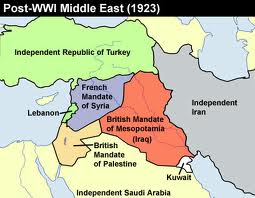 